ÅrsberetningStridsklev Idrettslag2020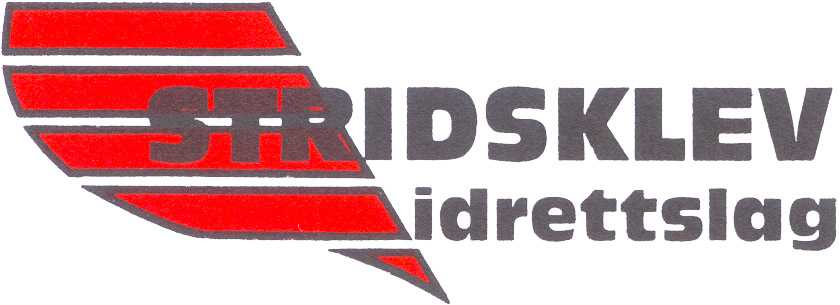 Årsberetningen skal gi et bilde av aktiviteten i idrettslaget. Styrets arbeid og eventuelle undergruppers aktivitet. Sammen med regnskapet skal årsberetningen gi et godt bilde på aktivitet og økonomisk status i idrettslaget.HovedlagStyrets sammensetningLeder: Tore JensenNestleder: Martin KristoffersenStyremedlem: Martin WoldStyremedlem: Richard Stokkedal (fotball)Styremedlem: Stine Mari Randahl Lie (håndball)Varamedlem: Jøran Glittum (fotball)Varamedlem: Katrine Eilertsen (håndball)Valgkomité: Ellen May AarsethRevisor: IngenRegnskap: Søli RegnskapStyrets arbeidStyremøterDet er avholdt 0 styremøter i perioden pga. korona-pandemien. Det er avholdt 2 arbeidsmøter, samt flere koordineringsmøter.Spesielle oppgaverHovedstyrets viktigste oppgaver i 2020 har vært følgende: Følge opp korona-regler mot trenere og lagledere, samt regulere bruk av baneanleggetHolde oversikt over økonomistyringen i klubbenRichard Stokkedal har i 2020 vært Stridsklev Idrettslags representant i Porsgrunn idrettsråd.AktivitetAktiviteten i Stridsklev Idrettslag organiseres i hovedsak i undergruppene, og beskrives i årsberetningene for disse. ØkonomiStridsklev Idrettslag har god økonomi, men i lys av fremtidige investeringer må det iverksettes flere tiltak for å styrke økonomien.Årsresultatet for idrettslaget viser et underskudd på ca 90 000 kr.  Avskrivninger av kunstgressbanen er regnskapsført med kr. 120.000,-, pga. redusert bruk dette året.Noen nøkkeltall fra årets regnskap:Pga. et meget spesielt år har vi hatt sterkt reduserte inntekter (kontingent + treningsavgifter), men kostnadene har også blitt holdt nede, slik at vi totalt sett fremdeles har en god økonomi.Grasrotandelen (Norsk Tipping) holder seg nogenlunde stabil, men det må være et mål å øke denne i årene som kommer. Idrettslaget har ingen lønnskostnader i 2020.Medlemstall pr. 31.12.20Medlemstall viser antall fakturerte medlemmer i klubben, dvs alle som skal betale medlemskontingent, avhengig av om de er med på noen aktivitet i klubben.Det siste året har antall medlemmer vært stabilt, til tross for korona-pandemien vi står i.AktivitetstallTotaltAktivitetstall viser antall personer som driver med en aktivitet i klubben. Hvis man driver med flere enn en aktivitet telles man flere ganger.FotballI 2020 ble A-laget nedlagt pga. korona-pandemien. Vi har veldig få spillere i ungdomsskole-segmentet, men 2008 og 2009 kullet er ganske store, så vi håper å se disse videre gjennom ungdomsskolen!SkiSkigruppa har ikke vært aktiv i 2020.HåndballMedlemstallet i håndballgruppa har gått kraftig ned de tre siste årene og er nå på 2016-nivå.AktivitetsfordelingPå bakgrunn av at skigruppa har vært nedlagt i flere år, håndballgruppa er desimert til 1-2 lag, og fotballgruppa i praksis utgjør ca. 98% av aktiviteten i idrettslaget, har styret vedtatt å slå sammen de ulike undergruppene til èn idrettsgruppe. RegnskapSe vedlegg20102011201220132014201520162017201820192020Kvinner113118109122161171193204170129114Menn133120156143206206218240250216229Totalt2462382652653673774114444203453432011201220132014201520162017201820192020Kvinner12211712621320016820414812694Menn146168142205208228237240218219Totalt26828526841840839644138834431320112012201320142015201620172018 20192020Kvinner3256101144139119117 96     7965Menn103119125182182169178 192   179194Totalt135175226326321288295 288   2582592011201220132014201520162017201820192020Kvinner3013232627262416  1010Menn304416171615159    77Totalt6057394343413925  17172011201220132014201520162017201820192020Kvinner6048243342363 363729Menn13516104444 393231Totalt73533494467107 756960